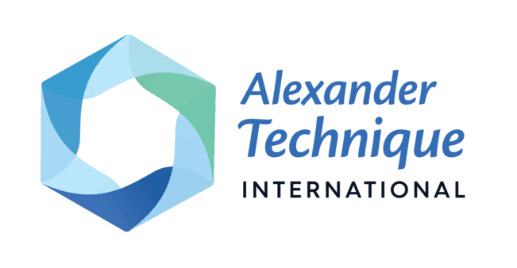 ATI 지식 설명을 위한 파일럿 프로젝트 소개 개정ATI 지식 설명 파일럿(시범) 프로젝트에 관심을 가져 주셔서 감사드립니다.현재 ATI 티칭 멤버 지원자는 세 명의 스폰서로부터 티칭 스킬과 세 가지 영역(알렉산더의 글, 해부학, 윤리규정)에 대한 지식을 평가받습니다. 파일럿 프로젝트는 ATI 티칭 멤버 지원자가 스폰서로부터 티칭 스킬을 평가받기 전, 세 가지 영역의 지식을 설명할 수 있도록 테스트할 수 있게 해줍니다. 각 영역의 검토자가 있으며, 지원자가 각 영역에 대해 ‘지식 설명’을 완료하면 그 후 검토자들이 선택되어 검토를 합니다. 검토자들은 지원자의 ‘지식 설명’ 작업을 평가하지 않습니다. 검토의 목적은 정확성과 완전성을 확인하고 지원자가 ATI 스폰서와 만나기 전에 다른 교사와 생각을 논의할 기회를 갖는 것입니다. 티칭 멤버 지원자는 원하는 경우, 검토자의 피드백을 기반으로 ‘지식 설명’을 수정할 수 있습니다. 지원자가 자신의 작업에 확신을 가지면 완료된 ‘지식 설명’은 선정된 ATI 스폰서들에게 전달되어 지원자와의 미팅에 도움을 주게 됩니다.티칭 멤버 지원자가 준비가 되었다고 느끼면 특정 내용에 대해 ‘지식 설명’을 제출할 수 있습니다. 예를 들어, 지원자의 교육 과정이 첫 해에 해부학에 중점을 둔 경우 그 시점에 해부학 부분을 완료할 수 있습니다.지원자가 ‘지식 설명’을 완료하면 우리는 당신의 ‘지식 설명’ 작업물을 검토할 검토자를 선정합니다. 지원자의 동의 하에 ATI 전문성 개발 위원회는 파일럿 프로젝트에 관심이 있는 다른 사람들과 지원자의 작업을 공유할 수 있지만 선정된 검토자가 아닌 다른 사람에게는 개인 식별 정보가 제거된 작업물을 보게 됩니다. 지원자의 ‘지식 설명’은 파일럿 프로젝트에 직접 관련되지 않은 사람은 볼 수 없습니다. 현재 파일럿 프로젝트는 완전히 자발적으로 진행되며, ATI 티칭 인증서를 받기 위해 ‘지식 설명’을 완료할 필요는 없습니다. 올 해에 ATI 티칭 멤버 인증을 받기를 원할 시, 직접 ATI 스폰서와 자신의 ‘지식 설명’ 작업을 공유할 수도 있지만 그렇지 않은 경우, 스폰서들은 작업물을 볼 수 없습니다. ATI 스폰서에게 자신의 작업을 공유할 시 우리에게 알려주시면 ‘지식 설명’에 대한 경험 정보를 수집하기 위해 후속 조치를 취할 수 있습니다. 이것이 프로세스 개선에 큰 도움이 될 것입니다.귀하의 참여는 ATI에  매우 큰 도움이 되며, ATI가 교사 인증 프로세스 개선에 일조할 수 있을 것입니다. 그리고 우리는 귀하가 그 자체로 풍요로운 활동이 되기를 바랍니다.‘지식 설명’에 대한 질문지와 형식을 첨부하오니 참여를 원하시면 ATI 전문성 개발 위원회 (ATIPilotProject@gmail.com) 로 답변을 보내주십시오.질문이 있으시면 위 이메일 주소로 이메일을 보내주십시오. 많은 참여를 부탁드립니다.의장 Joe Kaplan 올림ATI Professional Development Committee알렉산더의 글에 대한ATI 지식 설명1. 알렉산더의 삶과 작품에 대한 요약을 작성하세요. 다음의 내용들이 포함되어야 합니다.1) F.M.Alexander가 발견한 핵심 요소와 관련된 그의 이야기 2) 언제, 어디서 태어나고, 사망하였는가3) 저서 4권의 제목 4) 그 외에 그가 남긴 기록들 5) 그가 초기 작업에서 집중한 것 6) 그의 형제가 그의 일에서 수행한 역할검토자는 위의 6개 항목이 모두 기술되어 있는지 확인합니다.2. 학생에게 추천하고 싶은 문헌(알렉산더 또는 다른 저자)은 무엇이며 그 이유는 무엇입니까? 검토자는 추천 문헌이 Alexander Technique 학습 및 교육과 관련이 있는지 확인합니다. 3. 아래 나열된 각 아이디어를 자신의 단어로 토의하십시오. 각 아이디어에 대해 다음을 답변해야 합니다. 
1) 그것이 자신에게 무엇을 의미하는지2) [알렉산더 테크닉, 내 몸의 사용법]’ 첫 번째 장을 참조하여 알렉산더가 그것을 어떻게 발견하였는지3) 그것이 한 개인으로서 당신의 발전에 어떤 영향을 끼쳤는지 4) 그것이 교사로서의 발전에 어떤 영향을 미쳤는지 검토자는 8가지 아이디어 각각에 대해 위의 4가지 사항이 모두 기술되었는지 확인합니다. 최초 제출 후에는 검토자가 지원자에게 연락하여 응답에 대해 논의합니다. 대화 중에 검토자는 지원자에게 더 많이 말하고 응답하게 하여 텍스트에서 직접 인용한 내용과 연결하도록 요청할 수 있습니다.아이디어 리스트 : 
(알파벳 순서로 나열되어 있으며 어떤 순서로든 응답할 수 있습니다.):의식적 메세지
목표 지향성
감각인식오류
인히비션
과정 중심법
프라이머리 컨트롤
심신 통합체
보편적 항상성 사용에 따라 기능이 좋아지거나 나빠짐ATI의 알렉산더의 글에 대한 지식 설명 포맷 가이드라인:지원자는 서면, 영상 또는 이 둘의 조합으로 지식 설명을 제출할 수 있습니다. 지원자는 검토자를 참작하여 다음 지침을 준수해야 합니다. 개별 서면 
20페이지를 넘지 않아야 하며, 2줄 간격(double-space)입니다. 가능한한 짧게 완성이 되면 좋습니다. 특히 섹션 1.1, “F.M.Alexander가 발견한 핵심 요소와 관련된 그의 이야기 "는 간결해야 합니다. 이것은 당신에게 새로 온 학생이 ‘FM Alexander는 누구였나요?’라는 질문에의 대답입니다.개별 영상 
30분을 초과하지 않습니다. 지원자가 지식 설명을 완료하는 데 도움이 되는 경우 (예: 질문지 읽기)  다른 사람들이 영상에 나올 수 있습니다. 영상 시작 부분에서 자신의 신원을 밝혀주시기 바랍니다. 다른 사람들이 자신과 함께 영상에 나타날 경우 질문지에 있는 각각의 질문에 직접 답변을 하셔야 합니다.그룹 영상 
3명의 지원자까지는 45분을 초과하지 않습니다. 영상은 각 지원자가 자신이 누구인지 밝히는 것으로 시작해야 합니다. 각 개인은 자신의 영상이나 서면으로 섹션 1을 완료해야 합니다. 섹션 2, 섹션 3에서 각각의 지원자는 각 질문에 (‘네, 저도 동의합니다’가 아닌) 직접 답변해야 합니다. 지원자가 지식 설명을 완료하는 데 도움이 되는 경우(예: 질문지를 읽거나 그룹 토론을 용이하게 하기 위해) 다른 사람들이 영상에 나타날 수 있습니다. 해부학에 대한ATI 지식 설명두개골과 척추의 관계 두개골과 척추(환추후두 관절)의 관계를 전체로써의 자기의 사용과 관련하여 설명하시오.  그 관계를 바꾸는 것은 전신의 기능에 어떤 영향을 미칩니까? 환추후두 관절의 위치와 구조에 대한 어떤 정보가 학생이 알면 유용할 것이라고 생각하며 그 이유는 무엇인가요?  검토자는 위의 세 가지 항목이 모두 기술되었는지 확인합니다. 해부학적 개념학생이 가진 해부학에 대한 개념이 학생의 사용, 움직임 및/또는 행동에 어떻게 영향을 미칠 수 있는지 토론하시오. 몇 가지 전형적인 오개념과 그 결과의 예를 들어 보시오.정확한 개념과 그 결과의 예를 제시하시오. 검토자는 위의 세 가지 항목이 모두 기술되었는지 확인합니다.호흡고유의 자연스러운 호흡 과정을 설명하시오.사람이 이 과정을 방해할 수 있는 몇 가지 방법과 그 방해의 영향을 설명하시오.  검토자는 위의 두 항목이 모두 기술되었는지 확인합니다.최초 제출 후에는 검토자가 지원자에게 연락하여 응답에 대해 논의합니다. 이 대화 중에 검토자는 지원자에게 자신의 응답에 대해 더 많이 말하도록 요청할 수 있습니다.ATI의 해부학에 대한 지식 설명을 위한 포맷 가이드라인: 지원자는 서면, 영상 또는 이 둘의 조합으로 지식 설명을 제출할 수 있습니다. 지원자는 검토자를 참작하여 다음 지침을 준수해야 합니다. 개별 서면 
10페이지를 넘지 않아야 하며, 2줄 간격(double-space)입니다. 가능한한 짧게 완성이 되면 좋습니다. 개별 영상 
20분을 초과하지 않습니다. 지원자가 지식 설명을 완료하는 데 도움이 되는 경우(예: 질문지 읽기)  다른 사람들이 영상에 나올 수 있습니다. 영상 시작 부분에서 자신의 신원을 밝혀주시기 바랍니다. 다른 사람들이 자신과 함께 영상에 나타날 경우 질문지에 있는 각각의 질문에 직접 답변을 하셔야 합니다.그룹 영상 
3명의 지원자까지는 30분을 초과하지 않습니다. 영상은 각 지원자가 자신이 누구인지 밝히는 것으로 시작해야 합니다. 각각의 지원자는 각 파트에 (‘네, 저도 동의합니다’가 아닌) 직접 답변해야 합니다. 지원자가 지식 설명을 완료하는 데 도움이 되는 경우(예: 질문지를 읽거나 그룹 토론을 용이하게 하기 위해) 다른 사람들이 영상에 나타날 수 있습니다. 윤리 규정 대한ATI 지식 설명ATI 웹사이트에서 볼 수 있는 ATI 윤리 규정 및 윤리 시나리오를 참조하십시오.1. ATI 윤리 규정(ATI Code of Ethics)에서:교사-학생 관계에서 두 가지 원칙을 선택하시오.교사-교사 관계에서 두 가지 원칙을 선택하시오.교사-전문적 책임 관계에서 두 가지 원칙을 선택하시오.2. 시나리오 목록을 참조하십시오. 선택한 6가지 원칙 각각에 대해 해당 원칙을 "위반"한다고 생각되는 시나리오를 찾으십시오. 3. 선택한 각 시나리오에 대해 간략하게(각 시나리오 당 하나의 단락으로) 응답하시오. 당신이 그 상황에 처했다면 어떻게 할 것인지 말해보시오. (응답에서 이야기하고 있는 시나리오와 원칙을 확인하고 나열하십시오).  검토자는 윤리 규정의 각 섹션에 대해 두 가지 시나리오로 총 6가지 시나리오에 응답했는지 확인합니다. 최초 제출 후에는 검토자가 지원자에게 연락하여 응답에 대해 논의합니다. 이 대화 중에 검토자는 지원자에게 자신의 응답에 대해 더 많이 말하도록 요청할 수 있습니다.ATI의 윤리 규정에 대한 지식 설명을 위한 포맷 가이드라인: 지원자는 서면, 영상 또는 이 둘의 조합으로 지식 설명을 제출할 수 있습니다. 지원자는 검토자를 참작하여 다음 지침을 준수해야 합니다. 개별 서면 
6페이지를 넘지 않아야 하며, 2줄 간격(double-space)입니다. 가능한한 짧게 완성이 되면 좋습니다. 개별 영상 
20분을 초과하지 않습니다. 지원자가 지식 설명을 완료하는 데 도움이 되는 경우 (예: 질문지 읽기)  다른 사람들이 영상에 나올 수 있습니다. 영상 시작 부분에서 자신의 신원을 밝혀주시기 바랍니다. 다른 사람들이 당신과 함께 영상에 나타날 경우 질문지에 있는 각각의 질문에 직접 답변을 하셔야 합니다.그룹 영상 
3명의 지원자까지는 30분을 초과하지 않습니다. 영상은 각 지원자가 자신이 누구인지 밝히는 것으로 시작해야 합니다. 각각의 지원자는 각 파트에 (‘네, 저도 동의합니다’가 아닌) 직접 답변해야 합니다. 지원자가 지식 설명을 완료하는 데 도움이 되는 경우(예: 질문지를 읽거나 그룹 토론을 용이하게 하기 위해) 다른 사람들이 영상에 나타날 수 있습니다.